BRUKSHÄNVISNING GASOLINSATS PIZZAIOLO FORNIPlacera en metallbricka längst in i ugnen mellan stenen och plåten och en längs fram vid stenen mellan stenen och plåten. Den rundade sidan sak vara uppåt. Se bild nedan. 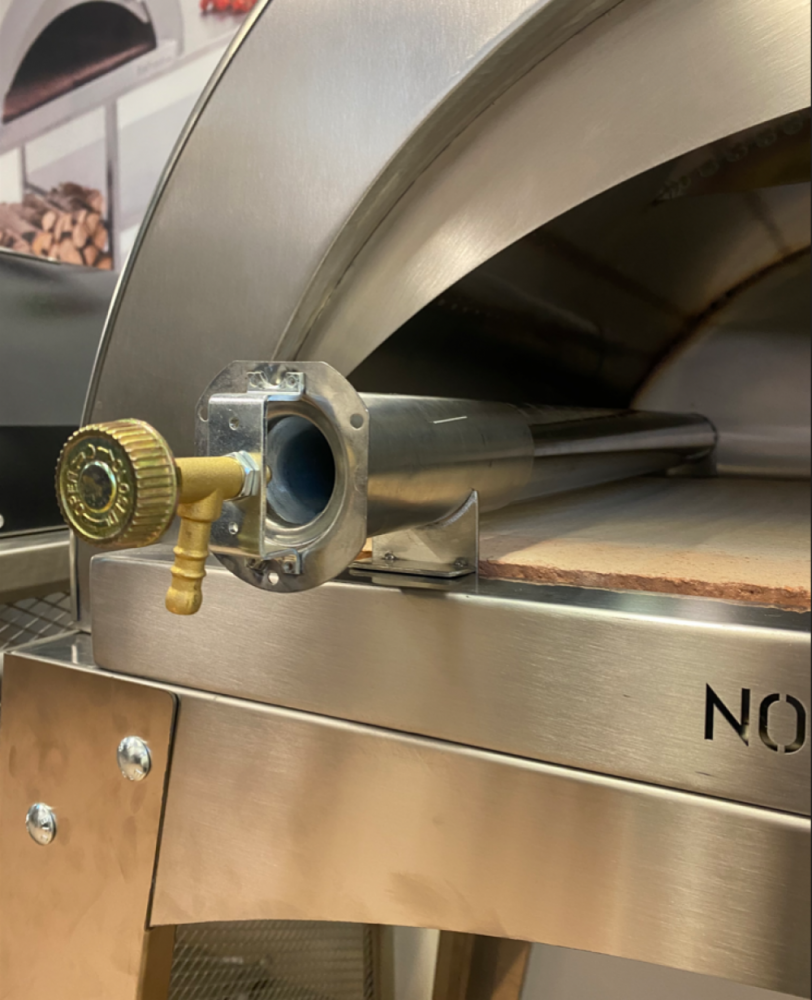 Placera sedan brännaren på dessa metallbrickor och låt röret vila på dom. Skruva sedan in reglaget i brännare och muttern från andra hållet så den låser fast reglaget med brännaren. Se bild ovan. Trä sedan på slangen på regulatorn och lås fast med mindre metallspännband. Brännaren är nu färdig och användas